О внесении изменений в решение Совета Ромодановского сельского поселения от 02.03.2021г №12 «Об утверждении Положения о порядке вырубки зеленых насаждений на территории Ромодановского сельского поселения Алексеевского муниципального района Республики Татарстан, не входящих в земли государственного лесного фонда Российской Федерации и в земли, находящиеся в частной собственности физических и юридических лиц» 		Принимая во внимание Протокол совместной коллегии Министерства финансов Республики Татарстан, Управления Федеральной налоговой службы по Республике Татарстан, Управления Федерального казначейства по Республики Татарстан по итогам ожидаемого исполнения консолидированного бюджета Республики Татарстан за 2020 год и задачам финансовых, казначейских и налоговых органов республики на 2021 год от 04.01.2020 № ПР-3 Совет Ромодановского сельского поселения Алексеевского муниципального района Республики ТатарстанРЕШАЕТ:Раздел 3 Положения о порядке вырубки зеленых насаждений на территории Ромодановского сельского поселения Алексеевского муниципального района Республики Татарстан, не входящих в земли государственного лесного фонда Российской Федерации и в земли, находящиеся в частной собственности физических и юридических лиц, утвержденное решением Совета Ромодановского сельского поселения от 02.03.2021г №12  дополнить новым абзацем следующего содержания:«3.3.8. сведения об отсутствии задолженности по налогам, сборам и иным платежам в бюджеты бюджетной системы Российской Федерации (предоставляются в рамках межведомственного взаимодействия), для случаев, связанных с аварийными ситуациями, не предоставляются (устанавливаются);».2. Обнародовать настоящее решение на информационных стендах Ромодановского сельского поселения.3. Разместить настоящее решение на официальном сайте района в разделе «сельские поселения» и на официальном сайте правовой информации.4.  Контроль за исполнением настоящего решения оставляю за собой.Глава Ромодановского сельского поселения,Председатель Совета                                                И.А. Чекалина             СОВЕТ РОМОДАНОВСКОГО СЕЛЬСКОГО ПОСЕЛЕНИЯАЛЕКСЕЕВСКОГО МУНИЦИПАЛЬНОГО РАЙОНАРЕСПУБЛИКИ ТАТАРСТАН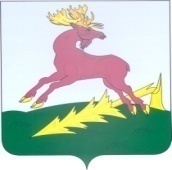 ТАТАРСТАН РЕСПУБЛИКАСЫАЛЕКСЕЕВСКМУНИЦИПАЛЬ РАЙОНЫНЫҢЗУР РОМОДАН АВЫЛҖИРЛЕГЕ  СОВЕТЫРЕШЕНИЕ                  10.03.2021г с. Ромодан    КАРАР                          № 14